.Start dance on vocal,  Seq : A A B – A B28  B  – C – A B28 B28 B – A  APART A (32C)[1 – 8] TOE STRUTS , SIDE CHASSE[9 – 16]  ¼ TURN RIGHT CROSS MAMBO – CROSS ROCK – WEAVE[17 – 24] KICK BALL CROSS (2X) , SIDE ROCK[25 – 32] JAZZ BOX – PADDLE ¾ TURN LEFTPART B (32C)[1 – 8] DIAGONAL FORWARD LOCK SHUFFLE, SYNCOPATED BACK DIAGONAL TOUCH[9 – 16]  CUMBIA , ½ DIAMOND RIGHT[17 – 24] ½ DIAMOND RIGHT , CROSS ROCK[25 – 32] SIDE CHASSE WITH KICK , VOLTA ½ TURN RIGHTPART C (20C) facing back wall[1 – 8] SIDE MAMBO ROCK , WALK BACK, ½ TURN RIGHT , FORWARD[9 – 16]  WALK BACK , ½ TURN RIGHT, FORWARD , V-STEP[17 – 20] V-STEPContact : radysanto@gmail.com , tuti15sanrasid@gmail.com , dederusminar@gmail.comGadis Baju Biru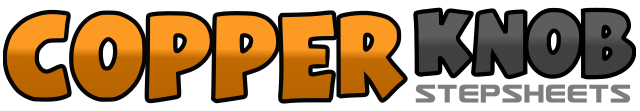 .......Count:84Wall:1Level:Phrased Improver.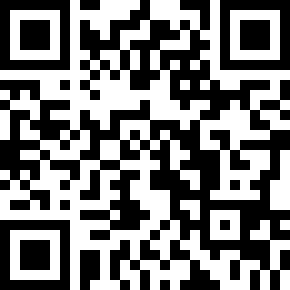 Choreographer:Rita Hidayani (INA), Tuti Handayani (INA) & Dede Rusminar (INA) - August 2020Rita Hidayani (INA), Tuti Handayani (INA) & Dede Rusminar (INA) - August 2020Rita Hidayani (INA), Tuti Handayani (INA) & Dede Rusminar (INA) - August 2020Rita Hidayani (INA), Tuti Handayani (INA) & Dede Rusminar (INA) - August 2020Rita Hidayani (INA), Tuti Handayani (INA) & Dede Rusminar (INA) - August 2020.Music:Dian Pramana Poetra - Gadis Di CafetariaDian Pramana Poetra - Gadis Di CafetariaDian Pramana Poetra - Gadis Di CafetariaDian Pramana Poetra - Gadis Di CafetariaDian Pramana Poetra - Gadis Di Cafetaria........1 & 2 &Touch R toe fwd – step R in place – touch L toe fwd – step L in place3 & 4Chasse to right on R – L – R5 & 6 &Touch L toe fwd – step L in place – touch R toe fwd – step R in place7 & 8Chasse to left on L – R – L1 & 2Cross R over L – turn ¼ right step L back – step R to side …….. (3.00)3 & 4Cross rock L over R – recover on R – step L to side5 & 6 &Cross R over L – step L to side – cross R behind L – step L to side7 & 8Cross R over L – step L to side – close R next to L1 & 2Kick R diag fwd – step R in place – cross L over R3 & 4Kick R diag fwd – step R in place – cross L over R5 & 6Rock R to side – recover on L – step R beside L7 & 8Rock L to side – recover on R – step L beside R1 – 4Cross R over L – step L back – step R to side – step L beside R5 & 6 &Rock R to side – recover on L – turn ¼ left rock R to side – recover on L7 & 8Turn ¼ left rock R to side – recover on L – turn ¼ left touch R to side ……..(6.00)1 & 2Step R diag forward – lock L behind R – step R diag forward3 & 4Step L diag forward – lock R behind L – step L diag forward5 & 6 &Step R diag back – touch L beside R – step L diag back – touch R beside L7 & 8 &Step R diag back – touch L beside R – step L diag back – touch R beside L1 & 2Cross rock R behind L – recover on L – step R to side3 & 4Cross rock L behind R – recover on R – step L to side5 & 6Cross R over L – step L to side – 1/8 turn right step R back ….. (1.30)7 & 8Step L back – squaring right step R to side – 1/8  turn right step L fwd ….(4.30)1 & 2Step R forward – squaring to right step L to side  – 1/8 turn right step R back ….. (7.30)3 & 4Step L back – squaring right step R to side – 1/8  turn right step L fwd5 & 6Rock R fwd – recover on L – squaring right step R to side ………………..(12.00)7 & 8Cross rock  L over R – recover on R – step L to side1 & 2 &Step R to side – L beside R – step R to side – small kick L diagonal3 & 4 &Step L to side – R beside L – step L to side – small kick R diagonal5 & 6 &1/8 right step R fwd – L ball behind R – 1/8 right step R fwd – L ball behind R7 & 8 &1/8 right step R fwd – L ball behind R – 1/8 right step R fwd – close L beside R ….. (6.00)1 & 2Rock R to side – recover on L – close R beside L3 & 4Rock L to side – recover on R – close L beside R5 – 8Step R back – L back – ½ turn right step R fwd – step L fwd ….. (12.00)1 – 4Step R back – L back – ½ turn right step R fwd – step L fwd5 – 8Step R diag fwd – step L to side – step R back in centre – step L beside R1 – 4Step R diag fwd – step L to side – step R back in centre – step L beside R